Dobrý den, moje milé děti,
dnes je čtvrtek a začínáme:
Rozvrh: ČJ, M, AJ, Čtení 

- 1. skupina 9:15 – 10:00 hod
  2. skupina 10:00 – 10:45 hod Na online výuku si připravíme:
Mazací tabulku, fixVystřihovánka z AJ (obrázek s lístečkem, kamenem, větvičkou)
Samostatná práce dětí:
Matematika – pracovní sešit str. 35
Český jazyk – učebnice str. 60 cv. 14

Anglický jazyk – pracovní sešit – str. 23Čtení – Čteme si před spaním.V případě potřeby si můžete zkontrolovat:

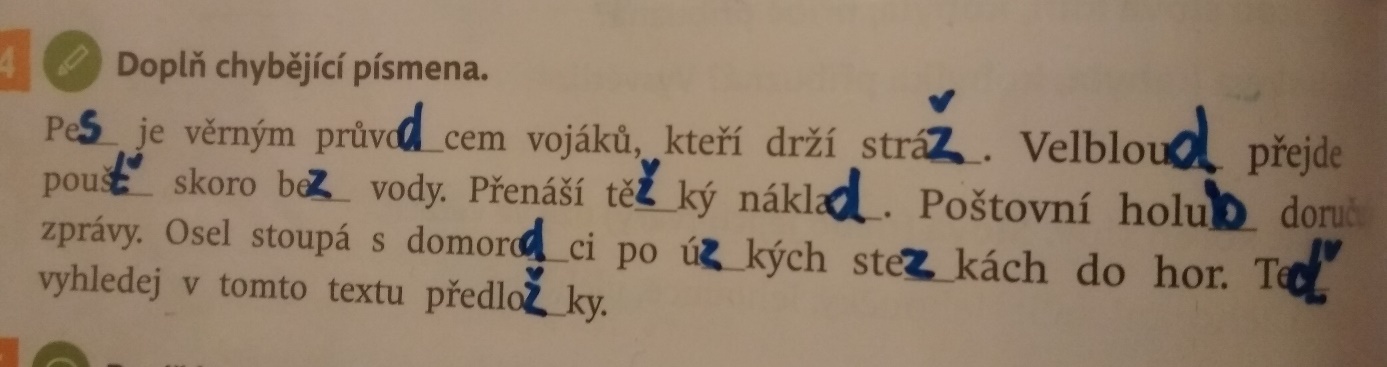 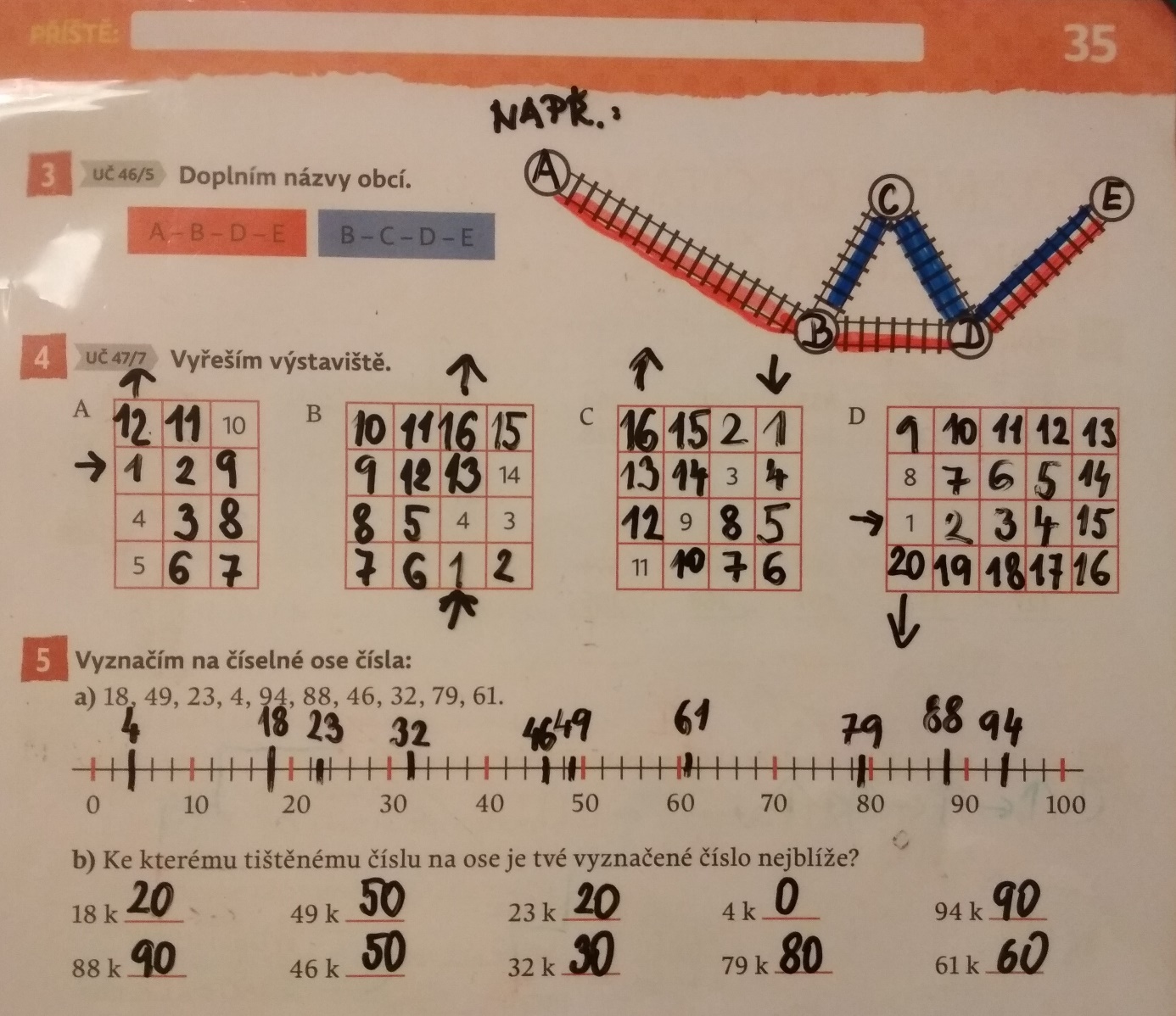 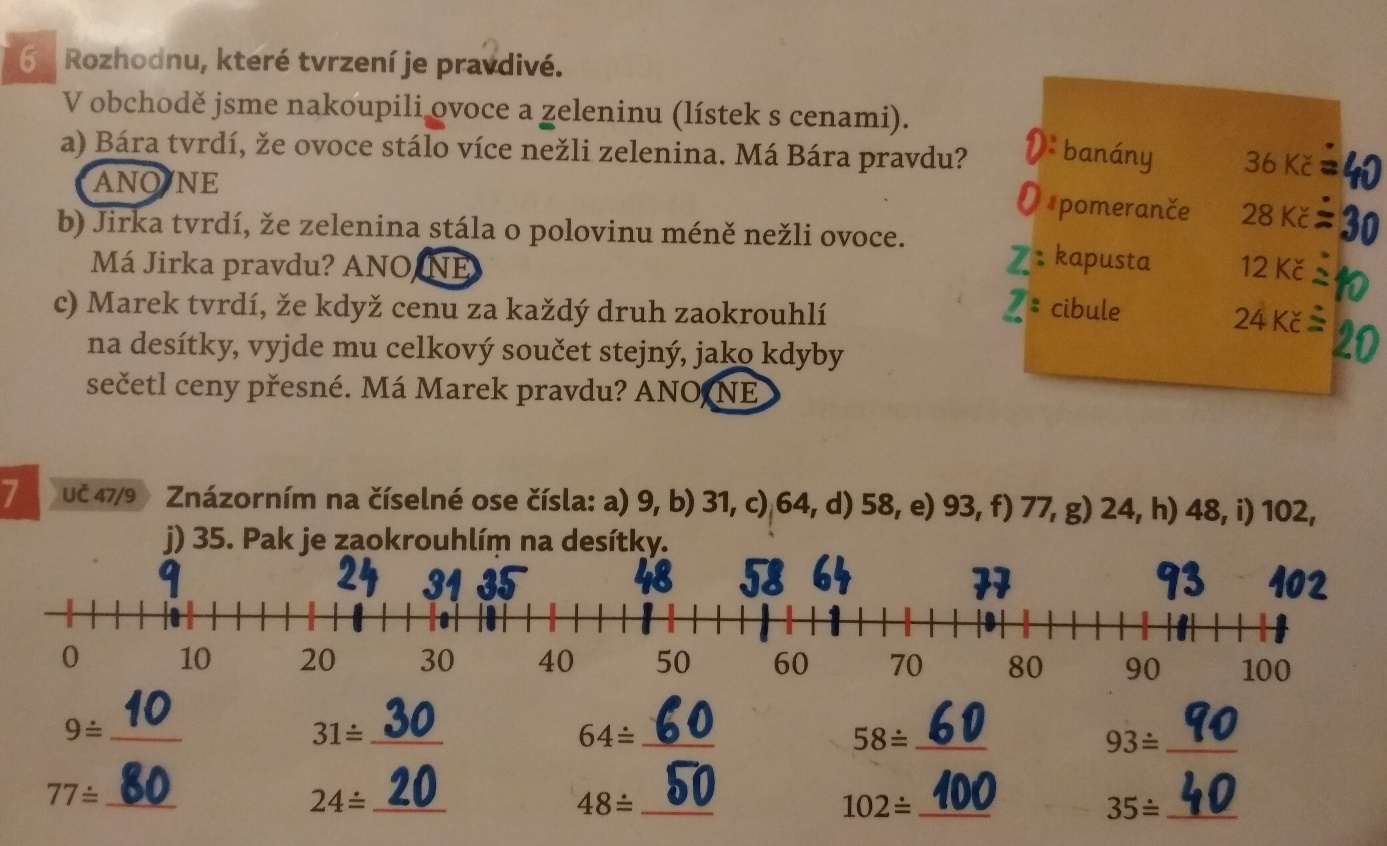 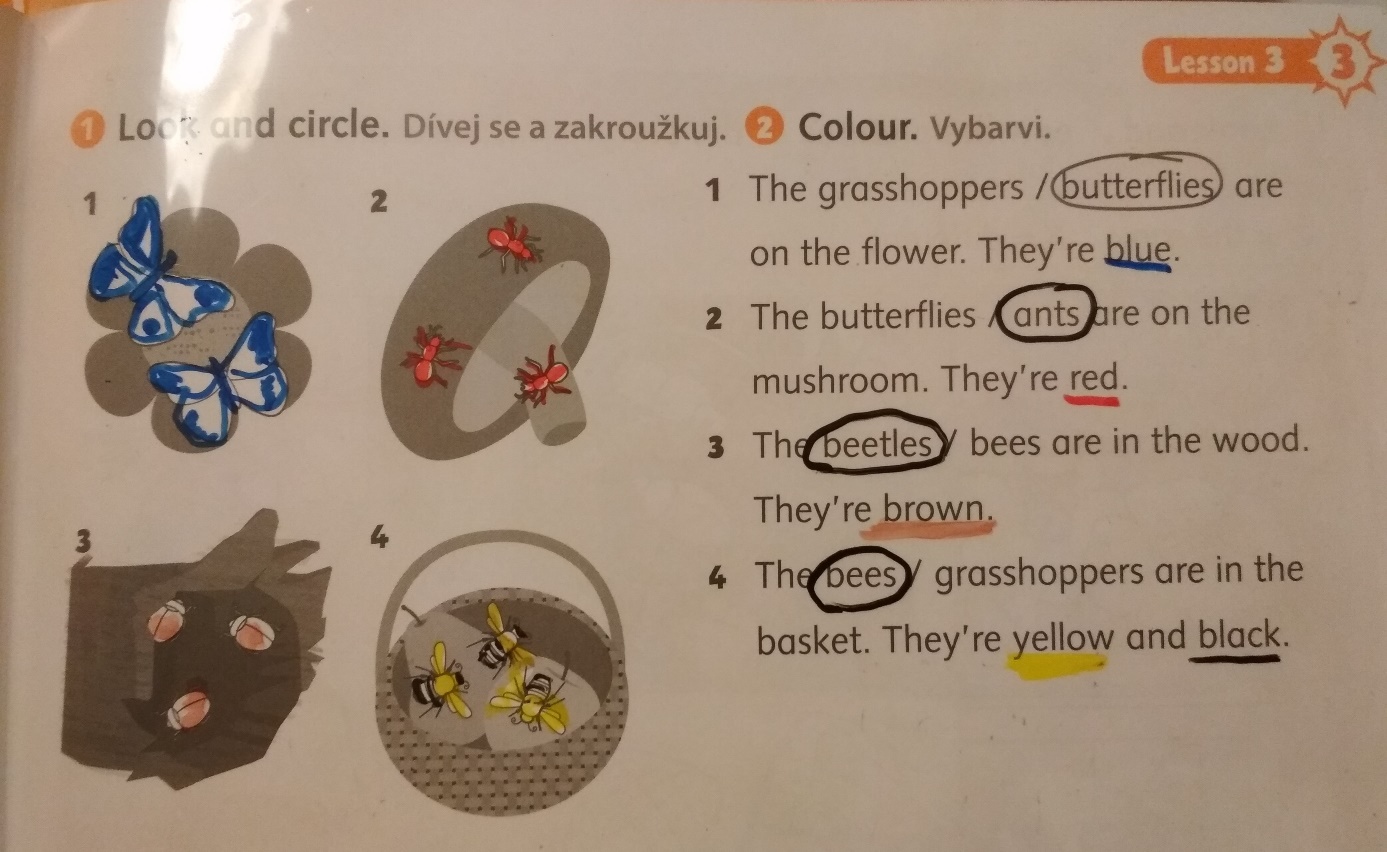 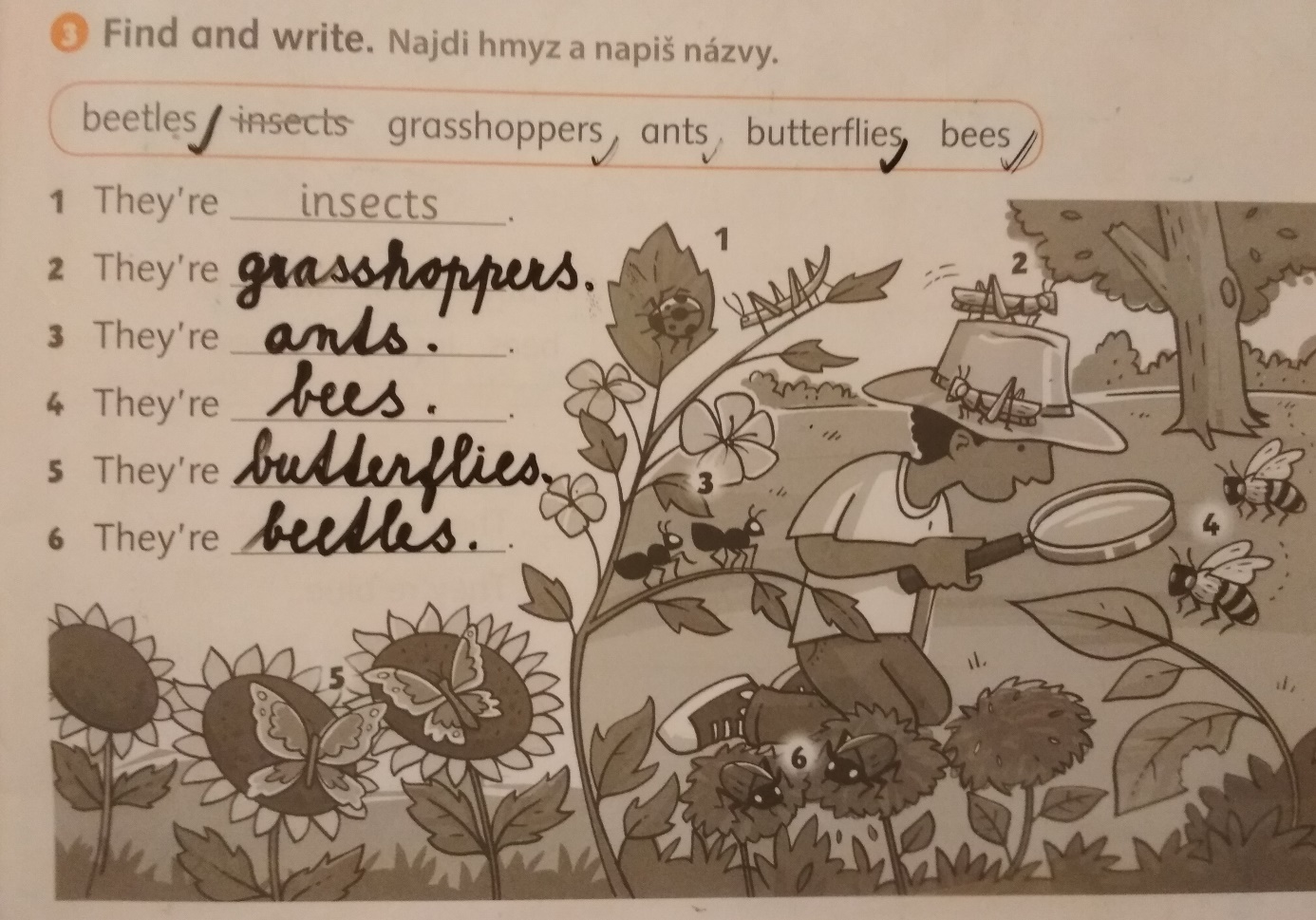 V případě potřeby pište nebo volejte. 
Paní učitelka Pavla